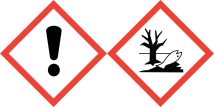 FRAGRANCE –         Beautiful Life 	         (La Vie Est Belle) @ 10%Warning: May cause an allergic skin reaction. Toxic to aquatic lifewith long lasting effects. IF ON SKIN: Wash with plenty of soap andwater. If skin irritation or rash occurs: Get medical advice/attention.Collect spillage. Dispose of contents/container to approved disposalsite, in accordance with local regulationsContains- TETRAMETHYL ACETYLOCTAHYDRONAPHTHALENESALPHA-ISOMETHYL IONONE, CITRONELLOL, COUMARIN, DELTA-AMASCONE, LIMONENE. May produce an allergic reactionMANUFACTURER – Your business name,12 Any Street, Anywhere, Your County, AA12BB. Your telephone number 01234568910